Annexe 1 : les consignes Défendre un livre en quelques minutes 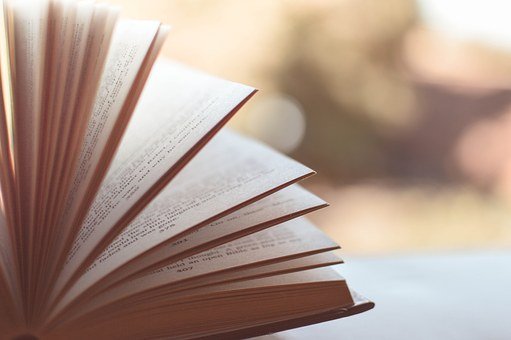 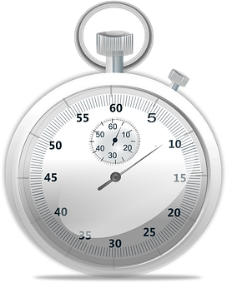 Le principe : la présentation d’un livre – en l’occurrence L’Etranger de Camus -  en un temps relativement bref, via une vidéo de 5 minutes maximum pour convaincre et persuader votre auditoire de découvrir l’œuvre. Il s’agit aussi de faire des liens (ressemblances/différences) avec l’étude du roman Le Rouge et le noir de Stendhal.Création : vous pouvez vous filmer à partir de votre téléphone, de votre webcam d’ordinateur ou en usant de logiciels de montage (comme avidemux, logiciel de montage vidéo gratuit).Les consignes :Préparez votre argumentation orale : présentez brièvement l’histoire, trouvez des arguments (les personnages, les lieux, la lecture d’un bref extrait, quelques courtes citations) pour expliquer ce qui constitue l’intérêt de la lecture. Donnez aussi l’envie de lire l’ouvrage.  Il s’agit de partager une expérience de lecture, un ressenti. Et n’oubliez pas de montrer les liens avec le roman de Stendhal Le Rouge et le noir. Pensez à user de mots-clés et de mots « accrocheurs ». N’oubliez pas que vous devez intéresser votre auditoire !Votre texte est prêt ?  Avez-vous réfléchi à votre façon de vous présenter ? Avez-vous fait attention à votre tenue et à l’arrière-plan ? Avez-vous besoin de quelques « accessoires » pour agrémenter votre argumentation (par exemple un livre, des post-it, un marque-page…) ?